First Name of Application CV No 1639896Whatsapp Mobile: +971504753686 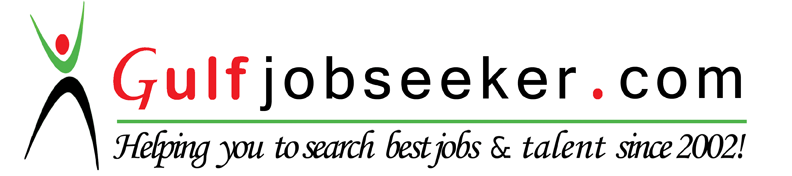 To get contact details of this candidate Purchase our CV Database Access on this link.http://www.gulfjobseeker.com/employer/services/buycvdatabase.php RESUMECAREER OBJECTIVE:	To work in a dynamic professional environment with a growing organization and utilize my creativity and innovative thinking for benefit of the organization and myself.PROFESSIONAL EXPERIENCE:IN KINGDOM OF SAUDI ARABIA -Organization:	Safari Co. Ltd. (K.S.A.)			Jeddah International Airport Maintenance				(2006-2013)Designation	 :	Material Expediter (Procurement Department)Ensures that all materials, supplies, and equipment received for department or project are processed and distributed in a timely manner.Inspects shipments and records damages or defects, notifies supervisor and/or purchasing personnel of same.Oversees the maintenance of parts and equipment on hand, initiates paperwork to purchase additional quantities when necessary.Receives incoming materials, supplies, and equipment and compares information on packing slip with purchase order to verify accuracy of shipment.Prepares purchase orders and requisitions, reconciles invoices with purchase orders in preparation for payment processing.Corresponds with suppliers for quotations, maintains contact with vendors regarding current status of purchase orders.Maintains inventory databases.Performs miscellaneous job-related duties as assigned.IN INDIA -Organization:	ITC Kakatiya Sheraton, Hotel & Towers (INDIA)				(2002-2006)Designation	 :	Data Entry Operator (Personal Department)Assists with employment related paperwork and data entry work.Communicate with (or to) individuals or groups verbally and/or in writing (e.g. customers, suppliers, associates).Completes work assignments and priorities.Complies with company policies, procedures, and standards of ethics and integrity.Processes payroll documentation for pay adjustments.Provides administrative and human resource function support.Provides support for the hiring process.Organization  :	MEENAZ Footwear Showroom (INDIA)				(2013-2016)Designation	   :	CashierGreet the customers entering into organization.Handling all the cash transaction of an organization.Receive payment by cash and credit card etc.Checking daily cash accounts.Guiding and solving queries of customer.Providing training and assistance to new joined cashier.Maintaining monthly, weekly and daily report of transaction.ACADEMIC QUALIFICATIONS:Intermediate	: Civics, Economics & Commerce	  Board of IntermediateSSC		: Secondary School Certificate	  Board of Secondary EducationSOFTWARE SKILLS:MS-Office, RDBMS, Windows-9X, Static Page Design, Web Publishing, Introduction to XML.Knowledge of Primavera Project Planner ver. 2.0 (Planning and Scheduling Project System).Microsoft Dynamic AX System.Typing Speed 35-40 WPM.STRENGTHS: Good Communication Skills Innovative Thinking Consistency in work Efficiency PERSONAL PROFILE: Nationality	:   Indian  Languages Known	:   English, Arabic, Urdu, Hindi, and Telugu  Marital Status	:   Married 